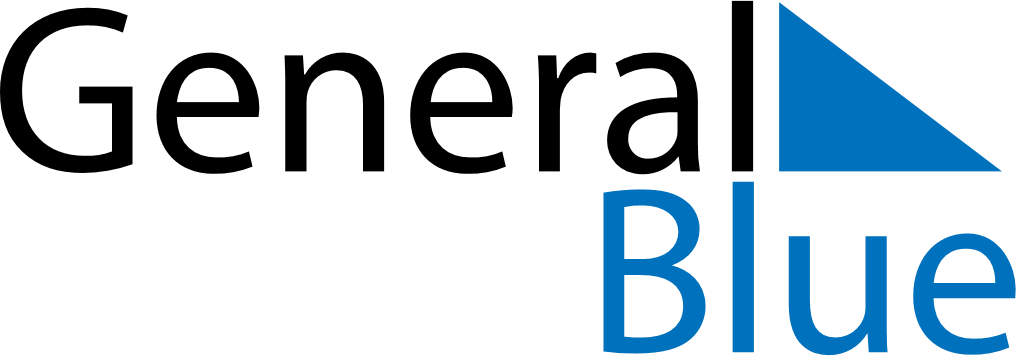 August 2019August 2019August 2019Cocos IslandsCocos IslandsSundayMondayTuesdayWednesdayThursdayFridaySaturday1234567891011121314151617Hari Raya HajiHari Raya Haji (substitute day)1819202122232425262728293031Islamic New Year